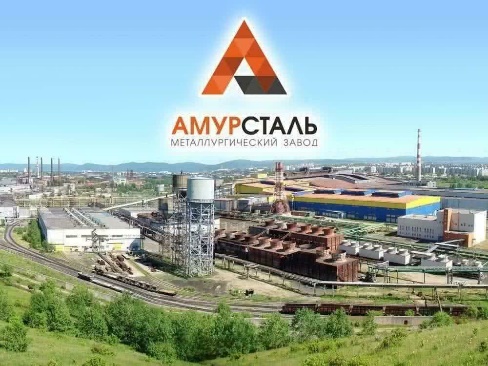 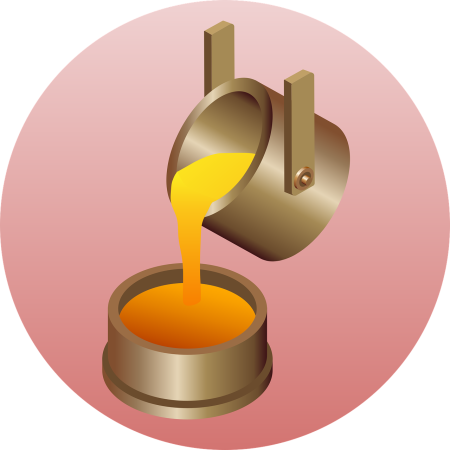 МОУ СОШ № 31на 2024-2025 учебный годсовместно с ООО «Амурсталь», ФГБОУ ВО КнАГУ (факультет «Технология машиностроения») и судомеханическим техникумом имени Героя Советского Союза В. Ореховаобъявляет конкурсный набор в МЕТАЛЛУРГИЧЕСКИЙ ИНЖЕНЕРНЫЙ ПРОФИЛЬНЫЙ КЛАСС (МИП)Предметы углубленного изучения: математика (8 часов), физика (5 часов)Дополнительные профильные предметы: химия, информатикаЭлективные курсы организованы совместно с КнАГУ по направлениям «Металлургическое производство», математика, физика, химия, ТРИЗ.Условия набора:Количество мест – 22 человекаСредний балл аттестата – 4,4 б. Портфолио и характеристика ученика -обязательноПредметы, рассматриваемые на заседании конкурсной комиссии: математика, физика, химия, информатика.МОУ СОШ № 31 проводит совместно с ООО «Амурсталь», КнАГУ 25 марта 2024 года МАРАФОН ИНЖЕНЕРНЫХ ЗАДАЧ для учащихся 9-х классовКонтактное лицо: заместитель директора по УВР Екатерина Андреевна Чикинда – 8 -914 – 371-02-32Родителей для консультации принимаем в кабинете заместителей директора по УВР (2-й этаж), вторник, среда с 9.00 до 18.00 часов (в школе работает пропускной режим)